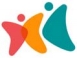         員永村社區大學 110春季班課程退費申請單        紙本編號：退    費    申    請    說    明退    費    申    請    說    明退    費    申    請    說    明退    費    申    請    說    明本校因新冠肺炎疫情影響，校務會議決議，110年春季班停課，故辦理春季班未上課之課程學分費(按比例)退費事宜。如有退費相關疑問，請撥打社大辦公室電話 04-8381955洽詢。退費受理期間:本申請單為學員未於9/1(三) - 9/21(二) 完成線上或紙本填寫【退費申請單】，逾期提出申請退費 ; 故本校預計於1月初，依據各學員選擇之退費方式，辦理退費(線上申請視同本人親自辦理)。逾期退費進行時程:(1)於申請後兩週內，進行匯款退費(匯費$30由學員負擔)。(2)於申請後兩週內，進行本人親自退費，請至社大辦公室領款(備身分證及印章)。  退費費用: 學分費/停車證費用 : 依110/5/17(一)停課後剩餘堂數，按比例退費 (停課期間:第十一週5/17 ~ 第十八週7/9) 報名費/保險費 :不退還(學員保有110/3/8~110/7/18間團體保險保障)。班費、雜費、材料費:為各班自行收取保管，故由班級自行協調相關事宜。冷氣費 : 請班代將冷氣卡繳回社大總務處，確認金額後統一退費給班代。                                                          本人已詳閱並同意上述說明，學員本人簽名處:________________本校因新冠肺炎疫情影響，校務會議決議，110年春季班停課，故辦理春季班未上課之課程學分費(按比例)退費事宜。如有退費相關疑問，請撥打社大辦公室電話 04-8381955洽詢。退費受理期間:本申請單為學員未於9/1(三) - 9/21(二) 完成線上或紙本填寫【退費申請單】，逾期提出申請退費 ; 故本校預計於1月初，依據各學員選擇之退費方式，辦理退費(線上申請視同本人親自辦理)。逾期退費進行時程:(1)於申請後兩週內，進行匯款退費(匯費$30由學員負擔)。(2)於申請後兩週內，進行本人親自退費，請至社大辦公室領款(備身分證及印章)。  退費費用: 學分費/停車證費用 : 依110/5/17(一)停課後剩餘堂數，按比例退費 (停課期間:第十一週5/17 ~ 第十八週7/9) 報名費/保險費 :不退還(學員保有110/3/8~110/7/18間團體保險保障)。班費、雜費、材料費:為各班自行收取保管，故由班級自行協調相關事宜。冷氣費 : 請班代將冷氣卡繳回社大總務處，確認金額後統一退費給班代。                                                          本人已詳閱並同意上述說明，學員本人簽名處:________________本校因新冠肺炎疫情影響，校務會議決議，110年春季班停課，故辦理春季班未上課之課程學分費(按比例)退費事宜。如有退費相關疑問，請撥打社大辦公室電話 04-8381955洽詢。退費受理期間:本申請單為學員未於9/1(三) - 9/21(二) 完成線上或紙本填寫【退費申請單】，逾期提出申請退費 ; 故本校預計於1月初，依據各學員選擇之退費方式，辦理退費(線上申請視同本人親自辦理)。逾期退費進行時程:(1)於申請後兩週內，進行匯款退費(匯費$30由學員負擔)。(2)於申請後兩週內，進行本人親自退費，請至社大辦公室領款(備身分證及印章)。  退費費用: 學分費/停車證費用 : 依110/5/17(一)停課後剩餘堂數，按比例退費 (停課期間:第十一週5/17 ~ 第十八週7/9) 報名費/保險費 :不退還(學員保有110/3/8~110/7/18間團體保險保障)。班費、雜費、材料費:為各班自行收取保管，故由班級自行協調相關事宜。冷氣費 : 請班代將冷氣卡繳回社大總務處，確認金額後統一退費給班代。                                                          本人已詳閱並同意上述說明，學員本人簽名處:________________本校因新冠肺炎疫情影響，校務會議決議，110年春季班停課，故辦理春季班未上課之課程學分費(按比例)退費事宜。如有退費相關疑問，請撥打社大辦公室電話 04-8381955洽詢。退費受理期間:本申請單為學員未於9/1(三) - 9/21(二) 完成線上或紙本填寫【退費申請單】，逾期提出申請退費 ; 故本校預計於1月初，依據各學員選擇之退費方式，辦理退費(線上申請視同本人親自辦理)。逾期退費進行時程:(1)於申請後兩週內，進行匯款退費(匯費$30由學員負擔)。(2)於申請後兩週內，進行本人親自退費，請至社大辦公室領款(備身分證及印章)。  退費費用: 學分費/停車證費用 : 依110/5/17(一)停課後剩餘堂數，按比例退費 (停課期間:第十一週5/17 ~ 第十八週7/9) 報名費/保險費 :不退還(學員保有110/3/8~110/7/18間團體保險保障)。班費、雜費、材料費:為各班自行收取保管，故由班級自行協調相關事宜。冷氣費 : 請班代將冷氣卡繳回社大總務處，確認金額後統一退費給班代。                                                          本人已詳閱並同意上述說明，學員本人簽名處:________________學    員   資   料   填    寫    處  /  申請日期         年         月        日學    員   資   料   填    寫    處  /  申請日期         年         月        日學    員   資   料   填    寫    處  /  申請日期         年         月        日學    員   資   料   填    寫    處  /  申請日期         年         月        日學員姓名(必填)學 號(如不記得可不填)身分證字號(必填)聯絡電話(必填)退費方式(請勾選) □ 匯款退費(退費時程: 申請後兩週內):社大匯款至學員本人之帳戶，匯費$30 由學員負擔，          銀行資料如下：銀行名稱：_______________________     分行：__________________      帳        號：_______________________    戶名：__________________ □  本人親自退費(退費時程: 申請後兩週內):至社大辦公室領款(備身分證及印章)。 □  自願不退費(支持社大辦學) 。 □ 匯款退費(退費時程: 申請後兩週內):社大匯款至學員本人之帳戶，匯費$30 由學員負擔，          銀行資料如下：銀行名稱：_______________________     分行：__________________      帳        號：_______________________    戶名：__________________ □  本人親自退費(退費時程: 申請後兩週內):至社大辦公室領款(備身分證及印章)。 □  自願不退費(支持社大辦學) 。 □ 匯款退費(退費時程: 申請後兩週內):社大匯款至學員本人之帳戶，匯費$30 由學員負擔，          銀行資料如下：銀行名稱：_______________________     分行：__________________      帳        號：_______________________    戶名：__________________ □  本人親自退費(退費時程: 申請後兩週內):至社大辦公室領款(備身分證及印章)。 □  自願不退費(支持社大辦學) 。學員本人之存摺封面影本黏貼處(請浮貼)(請浮貼)(請浮貼)